Antrag auf finanzielle Unterstützung durch den Förderverein für Politik- und Sozialwissenschaft der Universität Stuttgart e.V. (FÖPS e.V.) Hiermit beantrage(n) ich / wir für das nachfolgend bzw. in der Anlage beschriebene Projekt / Vorhaben eine finanzielle Förderung vom Förderverein für Politik- und Sozialwissenschaft der Universität Stuttgart e.V. Antragsteller 		☐  Studierender des Instituts für Sozialwissenschaften  		☐  Studierendengruppe / Projektgruppe des Instituts für Sozialwissenschaften  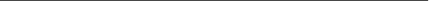 		☐  Abteilung  		☐  Institut für Sozialwissenschaften  		☐  FÖPS-Mitglied  		☐  FÖPS-Vorstandsmitglied  			☐  Sonstiges, und zwar:  Kontaktdaten des Antragstellers  	Vor- / Nachname Straße + Hausnummer PLZ + Stadt Telefon E-Mail Fördergrund / Thema der Antragstellung  des Instituts für Sozialwissenschaft: ____________________________________________________________________________________________________________________________________________________________________________________Beantragter Förderbetrag EURO 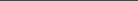 Weitere Förderanträge wurden gestellt bei 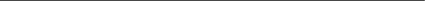 Höhe der bei anderen Stellen beantragten Förderung Liegt ein positiver Bescheid über Förderung durch andere Institutionen vor? ☐ Ja ☐ Nein Bankverbindung des Antragstellers IBAN BIC Bank 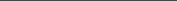 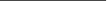 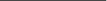 Hiermit versichere ich / versichern wir, dass ich / wir im Falle einer Mittelzuweisung die erhaltenen Gelder entsprechend dem Förderantrag sowie den Auflagen des Vereins verwenden und dem Verein gegenüber durch Belege nachweisen werde(n). 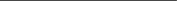 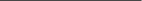 Ort / Datum                    Unterschrift Anlage 1. Ausführliche Projektbeschreibung und Begründung des Förderantrags 2. Terminplan 3. Detaillierte Kostenaufstellung 